Мероприятия,направленные на  формирование  нетерпимого отношения к  коррупции,на 2016/2017 учебный год.Заместитель директора по ВР                                                     Л.А. Рагузина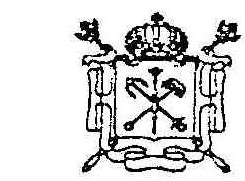 Администрация Московского районаСанкт-ПетербургаГосударственное бюджетное общеобразовательноеучреждение школа № 1 с углубленным изучениеманглийского языка Московского  районаСанкт-ПетербургаВаршавская д.30 лит.А, Санкт-Петербург, 196128Тел. (812) 388-48-32. Факс (812) 388-48-32E-mail: school001@school001spb..ruОКПО 34384578ОГРН 1037821026429ИНН/КПП 7810215254/781001001___________№ ___________На_________ От  _________Утверждаю                                                                                      и.о.директора ГБОУ школы №1с углубленным изучением английского языкаМосковского районаСанкт – Петербурга__________________Н.И.МиллерПриказ от ______№______________кварталдатаМесто проведенияНазвание мероприятияКраткая аннотацияОтветственный исполнительIV201612.10.16ГБОУ школы№1олимпиадаДистанционная Международная олимпиада «ООН и мы» проводимая по эгидой МИД, РАС ООН и Информационным центром ООН.Москва.Зам.директора по ВР Рагузина Л.А., Баранаускас Д.К.20.12.16учительскаяПланеркаИнформация о ходе реализации настоящего плана по противодействию коррупции в школе.Директор ГБОУ школы№1 Т.В.Власова.Декабрь2016Сайт школыПодготовка и размещение на официальном сайте ГБОУ СОШ№1 в сети Интернет информационных материалов(пресс –релизов, сообщений и др.) о ходе реализации антикоррупционной политики в ГБОУ СОШ№1.. Зам.директора по ВР Рагузина Л.А.20.11 – 20.12.16ГБОУ школа №1Месячник правовых знанийУроки в 1-х классах по антикоррупционной тематике: нравственные представления и качества -И.Крылов «Чиж и голубь», Л. Толстой «Лев и мышь»,Л. Толстой «Старый и дед и внучек», Л.Толстой «Косточка».Уроки во 2-х классах по направлению: нравственные представления и качества-Н. Артюхова «Большая береза», В. Драгунский «Надо иметь чувство юмора», М. Зощенко «Не надо врать», русские народные сказки «Гуси –лебеди», «Сестрица Аленушка и братец  Иванушка, Б. Заходе «Серая Звездочка».Уроки в 3-х классах по направлению: нравственные представления и качества-русские народные сказки «Сивка – бурка», «Хаврошечка», «Царевна лягушка», К. Паустовский «Заячьи лапы», Е.Берестов «Бабушка Катя»,К. Паустовский «Теплый хлеб».Уроки в 4-х классах по направлению: нравственные представления и качества- С.Аксаков «Аленький цветочек»,А.Пушкин «Сказка о царе Салтане», А. Сент – Экзюпери «Маленький принц».Уроки в 5-6-х классах по антикоррупционной тематике: А.Пушкин «Дубровский. Сатира М.Е. Салтыков Щедрин. Уроки в 8-х классах по антикоррупционной тематике: Н.В.Гоголь «Ревизор», А.Пушкин «Капитанская дочка».Уроки в 9-х классах по антикоррупционной тематике: Н.В.Гоголь «Мертвые души». Уроки в 10-х классах по антикоррупционной тематике:А.Н. Островский «Доходное место», Н.А. Некрасов «Колыбельная песня».Уроки в 11-х классах по антикоррупционной тематике: В.В. Маяковский «Гимн взятке», М.А.Булгаков «Мастер и Маргарита».Игры по антикоррупционной тематике: «Отказ», «Разрешенный запрет», «Марионетки».Зам.директора по ВР Рагузина Л.А., классные руководители, учителя предметники. ГБОУ школа №1Осуществление личного приема граждан руководствам ГБОУ СОШ№1 по вопросам проявлений коррупции и правонарушений.Директор школы №1 Т.В.Власова.ГБОУ школа №1Информация об эффективности работы по антикоррупционному образованию в ГБОУ СОШ№1Зам.директора по ВР Рагузина Л.А.ГБОУ школа №1планеркаОсуществление комплекса организационных, разъяснительных и иных мер по недопущению сотрудниками ГБОУ СОШ№1 поведения, которое может восприниматься окружающими как обещание или предложение дачи взятки либо как согласие принять взятку или как просьба о даче взятки.Директор ГБОУ школы№1 Т.В.Власова.ГБОУ школа №1Работа по международному проекту «Живое право»Международные учебные суды, олимпиады по праву.Зам.директора по ВР Рагузина Л.А.I2017ГБОУ школа №1Подготовка и размещение на официальном сайте ГБОУ СОШ№1 в сети Интернет информационных материалов(пресс –релизов, сообщений и др.) о ходе реализации антикоррупционной политики в ГБОУ СОШ№1.Зам.директора по ВР Рагузина Л.А.ГБОУ школа №1ПланеркаОсуществление комплекса организационных, разъяснительных и иных мер по недопущению сотрудниками ГБОУ СОШ№1 поведения, которое может восприниматься окружающими как обещание или предложение дачи взятки либо как согласие принять взятку или как просьба о даче взятки.Директор ГБОУ школы№1 Т.В.Власова.ГБОУ школа №1Осуществление личного приема граждан руководствам ГБОУ СОШ№1 по вопросам проявлений коррупции и правонарушений.Директор ГБОУ школы№1 Т.В. ВласоваИнститут Ольденбургского П.ГИнститут Ольденбургского П.ГЗам.директора по ВР Рагузина Л.А.ГБОУ школа №1Проведение уроков по антикоррупционной тематике на предметах физики , математики  и т. д.Учителя предметникиII2017ГБОУ школа №1сайтИнформация о внедрении антикоррупционных механизмов в деятельность ГБОУ школы №1Директор ГБОУ школы №1 Власова Т.В.ГБОУ школа №1ПланеркаОсуществление комплекса организационных, разъяснительных и иных мер по недопущению сотрудниками ГБОУ школы №1 поведения, которое может восприниматься окружающими как обещание или предложение дачи взятки либо как согласие принять взятку или как просьба о даче взятки.Директор ГБОУ школы №1 Власова Т.В.ГБОУ школа  №1Осуществление личного приема граждан руководствам ГБОУ школы №1 по вопросам проявлений коррупции и правонарушенийДиректор ГБОУ школы №1 Власова Т.В.ГБОУ школа №1Контроль за организацией и проведением ГИАДиректор ГБОУ школы №1 Власова Т.В., зам. директора по УВР Миллер Н.И.Институт Ольденбургского П.ГИнститут Ольденбургского П.Г Учебные суды в Польше.Зам. директора по ВР Рагузина Л.А.